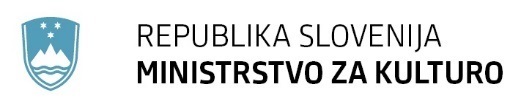                     ARHIV REPUBLIKE SLOVENIJE Zvezdarska ulica 1, 1115 Ljubljana 		T: 01 241 42 00			F: 01 241 42 76		E: ars @gov.si		www.arhiv.gov.siŠtevilka: 110-1/2020/1Datum:   10. 1. 2020Na podlagi 58. člena Zakona o javnih uslužbencih (Uradni list RS, št. 63/07 – uradno prečiščeno besedilo, 65/08, 69/08 – ZTFI-A, 69/08 – ZZavar-E in 40/12 – ZUJF) Ministrstvo za kulturo, Arhiv Republike Slovenije, Zvezdarska ulica 1, 1000 Ljubljana, objavlja javni natečaj za zasedbo uradniškega delovnega mesta za nedoločen časVIŠJI SVETOVALEC (šifra DM 113) v Sektorju za elektronske arhive in računalniško podporoKandidati, ki se bodo prijavili na prosto delovno mesto, morajo poleg splošnih pogojev, ki jih določajo predpisi s področja delovnega prava, izpolnjevati še naslednje pogoje: specialistično izobraževanje po visokošolski strokovni izobrazbi (prejšnje)/specializacija po visokošolski strokovni izobrazbi (prejšnja) oziroma visokošolsko univerzitetno izobraževanje (prejšnje)/visokošolska univerzitetna izobrazba (prejšnja) oziroma magistrsko izobraževanje (druga bolonjska stopnja)/magistrska izobrazba (druga bolonjska stopnja) oziroma visokošolsko izobraževanje druge stopnje in podobno izobraževanje /visokošolska izobrazba druge stopnje, drugje nerazporejeno,4 leta delovnih izkušenj,opravljeno usposabljanje za imenovanje v naziv,državljanstvo Republike Slovenije,znanje uradnega jezika,ne smejo biti pravnomočno obsojeni zaradi naklepnega kaznivega dejanja, ki se preganja po uradni dolžnosti in ne smejo biti obsojeni na nepogojno kazen zapora v trajanju več kot šest mesecev,zoper njih ne sme biti vložena pravnomočna obtožnica zaradi naklepnega kaznivega dejanja, ki se preganja po uradni dolžnosti.Kot delovne izkušnje se šteje delovna doba na delovnem mestu, za katero se zahteva ista stopnja izobrazbe in čas pripravništva v isti stopnji izobrazbe, ne glede na to, ali je bilo delovno razmerje sklenjeno oziroma pripravništvo opravljeno pri istem ali pri drugem delodajalcu. Za delovne izkušnje se štejejo tudi delovne izkušnje, ki jih je javni uslužbenec pridobil z opravljanjem del na delovnem mestu, za katero se zahteva za eno stopnjo nižja izobrazba, razen pripravništva v eno stopnjo nižji izobrazbi. Kot delovne izkušnje se upošteva tudi delo na enaki stopnji zahtevnosti, kot je delovno mesto, za katero oseba kandidira. Delovne izkušnje se dokazujejo z verodostojnimi listinami, iz katerih sta razvidna čas opravljanja dela in stopnja izobrazbe. Zahtevane delovne izkušnje se skrajšajo za tretjino v primeru, da ima kandidat opravljen magisterij znanosti, doktorat znanosti oziroma zaključen specialistični študij.Pri izbranem kandidatu se bo preverjalo ali ima opravljeno obvezno usposabljanje za imenovanje v naziv. Kandidati, ki so opravili strokovni izpit za imenovanje v naziv skladno z določbami Zakona o javnih uslužbencih in/ali so se udeležili priprav na strokovni izpit za imenovanje v naziv, se šteje, da izpolnjujejo pogoj obveznega usposabljanja po 89. členu Zakona o javnih uslužbencih. V nasprotnem primeru bo moral izbrani kandidat najkasneje v enem letu od sklenitve pogodbe o zaposlitvi opraviti usposabljanje za imenovanje v naziv, predpisano v skladu z 89. členom Zakona o javnih uslužbencih.Prednost pri izbiri bodo imeli kandidati, ki imajo izobrazbo s področja računalništva in informatike ter s/z:osnovnim poznavanjem zakonodaje na področju dolgoročne elektronske hrambe (ZVDAGA in podrejeni predpisi),poznavanjem standardov s področja dolgoročne elektronske hrambe in informacijske varnosti,poznavanjem področja upravljanja z informacijskimi tveganji,poznavanjem multimedijskih in spletnih tehnologij,izkušnjami s testiranjem programskih orodij,organizacijskimi in komunikacijskimi sposobnostmi ter sposobnostmi timskega dela,znanjem angleškega jezika,najmanj 6 mesecev izkušenj na nalogah, povezanih z dolgoročno elektronsko hrambo.Naloge delovnega mesta so:neposredna pomoč pri vodenju strokovnih nalog na delu delovnega področja organa,sodelovanje pri potrjevanju notranjih pravil,sodelovanje pri postopkih certifikacije ter certifikacijskem nadzoru,zagotavljanje delovanja strežnikov, omrežij, operacijskih sistemov in na njih aplikacij, komunikacijskih sistemov ter drugih orodij,sodelovanje pri oblikovanju sistemskih rešitev in drugih najzahtevnejših gradiv,opravljanje drugih zahtevnejših nalog.Prijava mora vsebovati:pisno izjavo o izpolnjevanju pogoja glede zahtevane izobrazbe, iz katere mora biti razvidna stopnja in smer izobrazbe ter leto in ustanova, na kateri je bila izobrazba pridobljena,pisno izjavo kandidata o vseh dosedanjih zaposlitvah, iz katere je razvidno izpolnjevanje pogoja glede zahtevanih delovnih izkušenj. V izjavi kandidat navede datum sklenitve in datum prekinitve delovnega razmerja pri posameznemu delodajalcu, kratko opiše delo, ki ga je opravljal pri tem delodajalcu, ter navede stopnjo zahtevnosti delovnega mesta, pisno izjavo kandidata, da: je državljan Republike Slovenije,ni bil pravnomočno obsojen zaradi naklepnega kaznivega dejanja, ki se preganja po uradni dolžnosti in da ni bil obsojen na nepogojno kazen zapora v trajanju več kot šest mesecev,zoper njega ni bila vložena pravnomočna obtožnica zaradi naklepnega kaznivega dejanja, ki se preganja po uradni dolžnosti,pisno izjavo, da za namen tega natečajnega postopka dovoljuje Arhivu Republike Slovenije pridobitev podatkov iz uradnih evidenc.Zaželeno je, da prijava vsebuje tudi kratek življenjepis ter da kandidati v njej poleg formalne izobrazbe navedejo tudi druga znanja in veščine, ki so jih pridobili. Prijava na prosto delovno mesto mora biti obvezno pripravljena na obrazcu Vloga za zaposlitev, ki je priloga tega javnega natečaja, z natančno izpolnjenimi vsemi rubrikami in izjavami.Strokovna usposobljenost kandidatov se bo presojala na podlagi priloženih izjav, razgovora s kandidati oziroma s pomočjo morebitnih drugih metod preverjanja strokovne usposobljenosti kandidatov.V skladu z 21. členom Uredbe o postopku za zasedbo delovnega mesta v organih državne uprave in v pravosodnih organih (Uradni list RS, št. 139/06 in 104/10) se v izbirni postopek ne uvrsti kandidat, ki ne izpolnjuje natečajnih pogojev.Z izbranim kandidatom bo sklenjeno delovno razmerje za nedoločen čas, s polnim delovnim časom. Izbrani kandidat bo delo opravljal na uradniškem delovnem mestu višji svetovalec opravljal v nazivu višji svetovalec III, z možnostjo napredovanja v naziv višji svetovalec II in višji svetovalec I. Izbrani kandidat bo delo opravljal v uradnih prostorih Arhiva Republike Slovenije, Zvezdarska ulica 1, 1000 Ljubljana oziroma v drugih uradnih prostorih, kjer organ opravlja svoje naloge. Kandidat vloži prijavo v pisni obliki na priloženem obrazcu »Vloga za zaposlitev«, ki jo pošlje v zaprti ovojnici z označbo: »za javni natečaj za prosto uradniško delovno mesto višji svetovalec (šifra DM 113), številka 110-1/2020« na naslov: Ministrstvo za kulturo, Maistrova ulica 10, 1000 Ljubljana, in sicer v roku 8 dni po objavi. Za pisno obliko prijave šteje tudi elektronska oblika, poslana na elektronski naslov: gp.mk@gov.si, pri čemer veljavnost prijave ni pogojena z elektronskim podpisom.Kandidati bodo o izbiri pisno obveščeni najkasneje v roku 8 dni od izbire.Informacije o izvedbi javne objave daje Mateja Musar, tel. št. 01/ 369 59 70, o delovnem področju pa dr. Tatjana Hajtnik, tel. št. 01/ 241 42 24 ali 041 495 020, vsak delavnik med 10.00 in 11.00.V besedilu objave uporabljeni izrazi, zapisani v moški slovnični obliki, so uporabljeni kot nevtralni za ženske in moške. dr. Andrej Narednamestnik direktorja